НАПРАВЛЕНИЯ НАУЧНЫХ ИССЛЕДОВАНИЙ СПбГУТ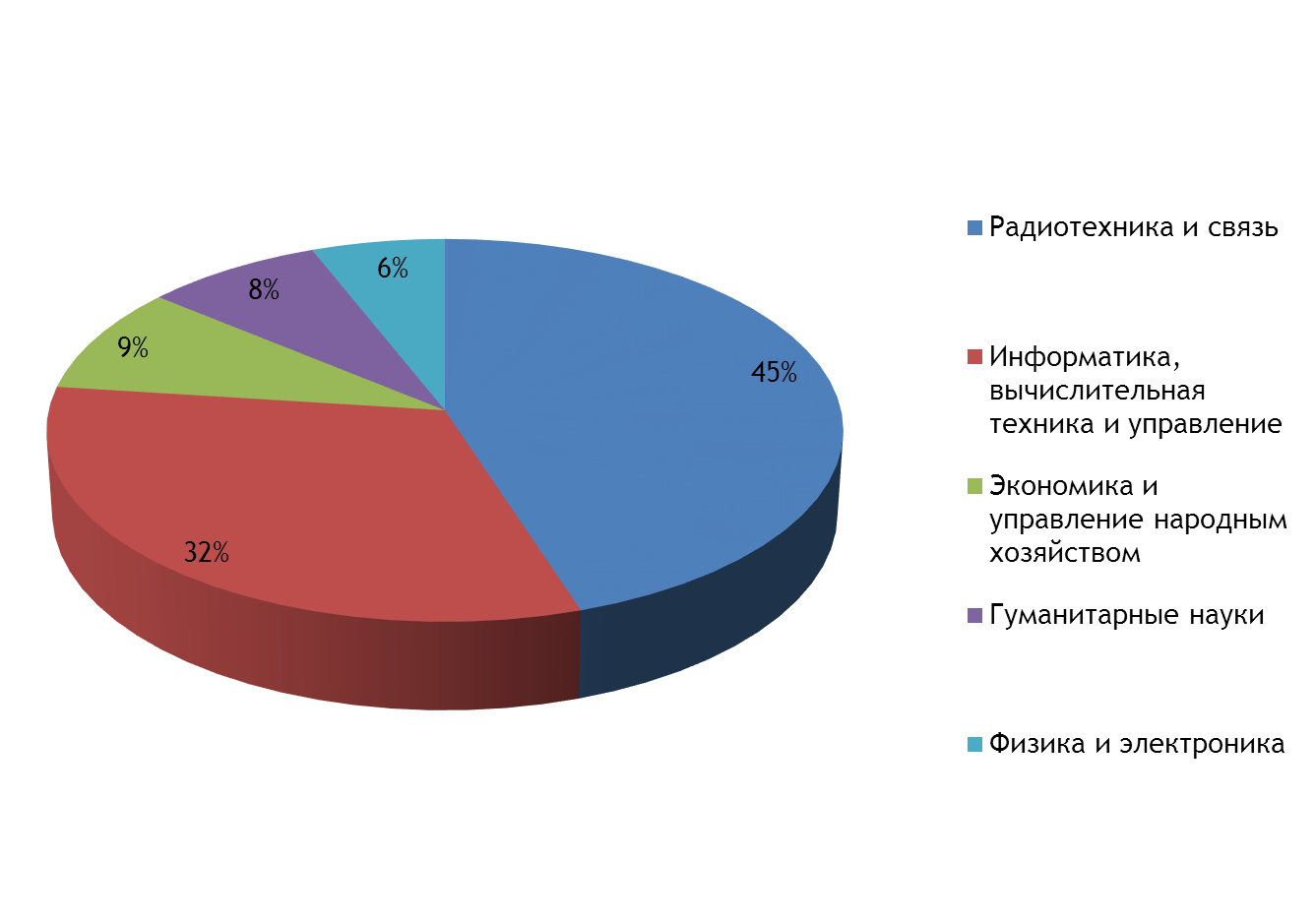 Исследования и разработки проводятся в соответствии с приоритетными направлениями развития науки, технологий и техники в РоссииИнформационно-коммуникационные технологии:- Разработка систем цифрового вещания: DRM-технологий, 3D-телевидения, интерактивного телевидения, видеоинформационных интерактивных и интегрированных мультимедийных систем, индивидуализации объекта при бродкастинге.- Исследование и разработка технологий программно-конфигурируемых сетей (SDN), виртуализации сетевых сервисов (NFV).- Разработка методов моделирования сложных телекоммуникационных сетей и систем, учитывающих различные аспекты динамики, масштабируемости, топологии и гетерогенности.- Создание систем и распределенных сетей доставки информации, разработка контент-ориентированных сетевых архитектур и систем гарантированной доставки контента при динамическом изменении расположения пользователей, инфраструктуры сети и сетевых задержек.- Оценка пределов возможного использования выделенного спектра частот, адаптивного использования спектра, разработка новых протоколов маршрутизации в беспроводных сетях, учитывающих загрузку ее отдельных сегментов.- Разработка перспективных сенсорных сетей и систем мониторинга, разработка технологий «Интернет вещей» (Internet of Things – IoT).- Исследование проблем и создание моделей обеспечения безопасности в системах распределенной обработки данных, в том числе при реализации грид-вычислений и виртуализации предоставления ресурсов по типу облачных вычислений.- Разработка методов интеллектуальной обработки информации и поддержки принятия решений.Энергоэффективность, энергосбережение:- Разработка технологий низкого энергопотребления и «интеллектуального» управления энергопотреблением для систем связи.- Создание интеллектуальных силовых полупроводниковых приборов нового поколения для применения в энергетике и системах связи.Индустрия наносистем:- Разработка материалов и покрытий для защиты от акустических и электрических воздействий, снижение уровня воздействия в оптическом и радиодиапазонах.- Разработка наноструктурированных оптических волокон.- Разработка биокомпозитов и покрытий на основе полимеров, наноструктурированных углеродных, керамических, металлических и полимерных материалов, биоактивных стекол.- Разработка наноструктурированных мембран с улучшенными транспортными свойствами и устройств на их основе для очистки и разделения газовых и жидких сред.Транспортные системы:- Создание многопозиционной автономной радиотехнической быстро разворачиваемой системы наземной инфраструктуры воздушного транспорта для посадки летательных аппаратов на неподготовленные площадки.- Разработка методов и алгоритмов адаптивного управления движением мультиагентных сферических роботов повышенной маневренности в условиях неопределенности и существенных внешних возмущений.